Woodside High School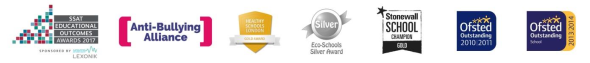 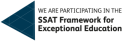 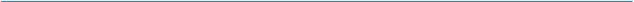 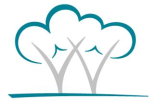 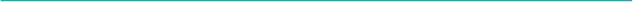 White Hart Lane, Wood Green, London N22 5QJ Telephone: 020 8889 6761, Fax: 020 8365 8164 Email: Website: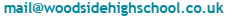 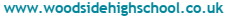 TEACHER OF HISTORY/HUMANITIESWoodside High School is an outstanding, mixed 11-16 comprehensive school, serving a truly multi- cultural community, where every student is valued and treated as an individual. This is a school where young people’s talents and abilities are nurtured and where they can develop their ambitions. Our aim is that all students should leave the school as highly qualified, confident and articulate young adults.At the school we believe that outstanding teaching and learning is underpinned by a key core value and commitment to equality and diversity. Equal access of opportunity is a priority at Woodside High, as is ensuring that all members of our community have a deeply enriching and supportive experience throughout their time at Woodside so that they can thrive.We are at an exciting time in our development and we are looking to appoint an exceptional teacher of History/ Humanities to join our team in September 2021. This is an excellent opportunity for either an NQT or someone wishing to further develop their career.We offer: Commitment to professional development within school and through our network of schools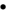  Collaborative leadership at both department and senior level Excellent support and guidance for NQTs Excellent career development A commitment to staff wellbeing and reducing unnecessary workload (for example - no formal lesson observations, work scrutinies, written reports or formal red pen book marking). A convenient location in Wood Green, with excellent transport links (Piccadilly Line)We are committed to safeguarding and promoting the welfare of children and young people and expect all staff and volunteers to share this commitment. The successful applicant will be subject to an enhanced DBS check.The closing date for receipt of applications is noon Monday 3rd May 2021. For further information and an application pack please go to our website:If you have any queries or questions, please contact Rukshanda Aman (HR Officer) on 0208 829 2523.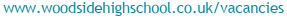 Applications must be made by application form. Please do not send a CV. It will not be accepted                                                         Co Interim Head Teacher: Lynne Hardcastle & Tracey Rollings Woodside High School: A company limited by guaranteeJob Description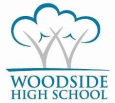 TEACHER OF HISTORY/HUMITIESPerson SpecificationPOST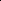 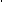 Teacher of History/ HumanitiesReporting toHead of Department/FacultySalary/gradeMain ScaleDBSEnhancedPurposeTo implement and deliver an appropriately broad, balanced, relevant and engaging curriculum for students and to support the curriculum area as appropriate.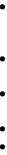 To monitor and support the overall progress and development of students as a teacher/ form tutor.To facilitate and encourage a learning experience which provides students with the opportunity to achieve their individual potential.To contribute to raising standards of student attainment and achievement. To share and support the school’s responsibility to provide and monitor opportunities for the personal and academic development of children and to establish a purposeful learning environment where diversity is valued and where students feel safe, secure and confident.Main Duties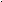 Departmental Responsibilities: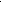  Planning well-structured lessons.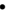  Taking responsibility for own professional development and ensuring best practice in classroom teaching and learning Keeping subject knowledge up to date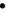  Contributing to the development of schemes of work and department resources Contributing to developing the KS3 & KS4 curriculum Contributing to the implementation of new courses within the subject area Attending department and year team meetings as part of directed time Contributing fully to the extra-curricular programme within the departmentTeaching and learning: Demonstrate excellent practice in teaching Liaise with colleagues to develop and deliver programmes of study in a collaborative way. Plan to meet the needs of all students and work with teaching assistants and the SENCOs to ensure all students progress well in lessons. Engage with the school’s incremental coaching programmeWhole School Responsibilities: Support the Woodside Shared Values and the school’s key priorities as identified in School Development Plan Ensure awareness of national developments relevant to subject and current best practice Promote and model good relationships with pupils, colleagues and parents/carers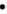  Set a good example in terms of dress, punctuality and attendance Support and uphold the school’s behaviour policy to ensure high expectations for all students Participate in staff training and take a lead in own professional development Ensure effective communication with parents/carers, Heads of Year, Heads of Department, SLT, colleagues and other stakeholdersPastoral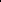 Be responsible for safeguarding and promoting the welfare of students. Monitor and support the overall progress and development of students within the subject/area and/or tutor group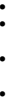 Monitor student attendance and wellbeing and ensure that appropriate action is taken where necessaryAct as a Form Tutor and to carry out the duties associated with that roleAdditional DutiesPlay a full part in the life of the school community, to support values of the school, and to encourage students to follow this example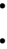 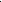 Attend all Parents’ and Carers’ meetings relevant to the teaching of the departmentOther SpecificDutiesContinue professional development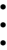 Engage actively in the school’s Appraisal and Development process Undertake any other duties as specified by the Head teacher not mentioned aboveEssential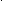 DesirableQualified Teacher Status*A degree in History or similar related subject*Evidence of a commitment to your own professional development*A keen interest in developing the teaching of Humanities*Working effectively as a form tutor*Excellent communication and presentation skills*Competent user of ICT*Passion for teaching*Energy, enthusiasm, and flexibility*Good health & attendance record*Sense of humour*Ability to work under pressure*Experience and commitment to providing extra-curricular opportunities*Evidence of high achievement in teaching across the key stages*